Региональная общественная организация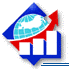 «Ассоциация выпускников Президентской программы Тюменской области»ПРОТОКОЛ Отчетно-выборного собрания АВППот 25.10.2013 г.     г. ТюменьПРИСУТСТВОВАЛИ:Всего присутствовало: 35 человек  Председатель собрания:  Римкувене Т.В.Cекретарь: Сафронова В.Ю.                  2.  По второму вопросу заслушали  Римкувене Т.В.  Решили:  Утвердить Отчет ревизионной комиссии АВПП за отчетный 2012-2313 год.По третьему вопросу заслушали  Сафронову В.Ю.Решили: Сохранить  сумму оплаты членских взносов на 2013-2014 гг. в размере 2 500 (Две тысячи пятьсот) руб.Разработать стандарт и скрипты по сбору членских взносов.По четвертому вопросуРешили:В состав счетной комиссии избраны Букреев П.А., Вторушина О.И., Марамзин А.В. Рекомендации Президиума.Заслушали  Змановского Д.А. Он рекомендовал от действующего Президиума следующих членов – Артановский В.В., Барейша С.С., Змановский Д.А., Кравченко Д.Н., Кулаков С.П., Михайлова Н.Н., Овчинникова Л.А., Пак В.Н., Разницына Л.Г., Римкувене Т.В., Сидорова Т.М., Силич О.В., Тен А.Ф., Чирков А.И., Цыганков В.В. , а  также  Шихову И.А. Михайлова Н.Н. и Чирков А.И. сняли свои  кандидатуры из Президиума в пользу выпускников последних лет. Рекомендованы от выпуска 2013 – Минашес М.А.Рекомендованы членами АВПП – Букреев П.А. (2004 г.в.)  Самовыдвиженцы: Доронин А.А. (2013 г.в.), Моисеев О.С. (2012 г. в.) и      Продан М.М. (2012 г.в.)В презентации кандидатов  участвовали: Букреев П.А. (2004 г.в.), Доронин А.А. (2013 г.в.), Моисеев О.С. (2012 г. в.) и Продан М.М. (2012 г.в.)По результатам выборов в новый состав  Президиума АВПП на 2013-2014 гг. избраны:Артановский Владимир Владимирович - 2008Барейша Светлана Степановна Букреев Павел Александрович – 2004Доронин Александр Алексеевич - 2013Змановский Дмитрий Александрович - 2003 Кравченко Дмитрий Николаевич - 2005Кулаков Сергей Петрович – 2008Минашес Маргарита Александровна - 2013Моисеев Олег Семенович - 2013Овчинникова Лариса Адиповна - 2005Пак Вера Николаевна – 2011Продан Михаил Михайлович - 2012Разницына Люция Галиулловна - 2007Римкувене Татьяна Васильевна - 2002Сидорова Елена Михайловна – 2005Силич Ольга Валентиновна - 2009Тен Алексей Федорович - 2006Цыганков Владимир Владимирович – 2011Шихова Ильмира Анваровна – 2011Членами Ревизионной комиссии на 2013-2014 гг. единогласно избраны следующие члены АВПП:Ошурков Николай НиколаевичСвадьбина Эльвира МансуровнаПо пятому вопросу заслушали Овчинникову Л.А.Решили:В рамках принятой стратегии АВПП одобрить создание нового комитета «Жизнь без границ», задачами которого является:Сплотить членов АВПП (внутренние коммуникации)Приносить пользу своему региону за счет реализации общественных проектов (внешние коммуникации) По шестому вопросу заслушали Силич О.А.Решили:Информацию принять к сведениюПродолжить доработку для улучшения работы сайта и расширения его возможностей для потребностей членов АВПППрезидент	АВПП					                 Д.А. ЗмановскийСекретарь	АВПП				                           В.Ю. СафроноваПовестка собрания:Отчет Президента АВПП за 2012-2013 отчетный год Докладчик:  Змановский Д.А. (10 мин.)Отчет ревизионной комиссии. Докладчик: Римкувене Т.В.  (5 мин.)О членских взносах.Докладчик: Сафронова В.Ю. (5 мин.)Выборы счетной комиссии, ПрезидиумаВыборы счетной комиссии (2 мин.)Рекомендации Президиума (5 мин.)Презентация кандидатур (10 мин.)Голосование по бюллетеням (5 мин.)Подсчет голосов, оглашение результатов (5 мин.)Открытое голосование по каждому вопросу (да/нет).О новом комитете «Жизнь без границ»Докладчик: Овчинникова Л.А. (10 мин.)Презентация сайта РОО «АВПП ТО»Докладчик:  Силич О.В. (10 мин.)ПОСТАНОВИЛИ:По первому вопросу заслушали Змановского Д.А. Решили:Утвердить Отчет Президента АВПП за отчетный 2012-2013 год.